В рамках декады «Самопознания: Любви и Творчества» была оформлена выставка книг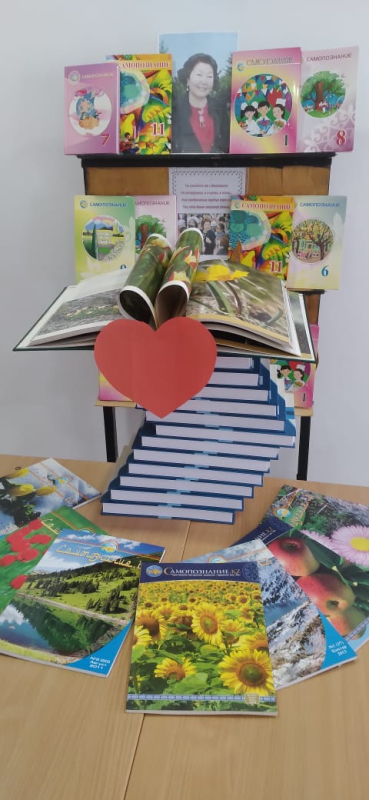      В рамках декады нравственно-духовного воспитания, библиотекарем Смирновской средней школы №1  Краснопольской А.Н. в школьной библиотеке 1 февраля  была оформлена  выставка книг, написанных авторами казахстанских и мировых мыслителей, педагогов – гуманистов,учебников, журналов «Самопознание».        В журналах по самопознанию описываются истории людей, связанных  нитями дружбы между собой, судьбы  настоящих  друзей . В книгах даются советы  о том, как быть верным и настоящим другом, а для этого нужно щедро делиться с окружающими своим теплом, поддерживать друг друга не только эмоционально, но и всеми другими способами, причем эта поддержка должна быть бескорыстной, идти от души. Учебники по самопознанию учат детей постичь сущность человека, смысл его бытия,  учат самосовершенствованию и саморазвитию.         Всем  ребятам, учителям и родителям посвящаю прекрасные слова  Б.Окуджавы.Давайте восклицать, друг другом восхищаться.Высокопарных слов не стоит опасаться.Давайте говорить друг другу комплименты-Ведь это все Любви счастливые моменты.Давайте горевать и плакать откровенно,То вместе, то поврозь, а то попеременно.Не нужно придавать значения злословью –Поскольку грусть всегда соседствует с Любовью.Давайте понимать друг друга с полуслова,Чтоб, ошибившись раз, не ошибиться снова.Давайте жить, во всем друг другу потакая,-Тем более что жизнь короткая такая.01.02.2022
